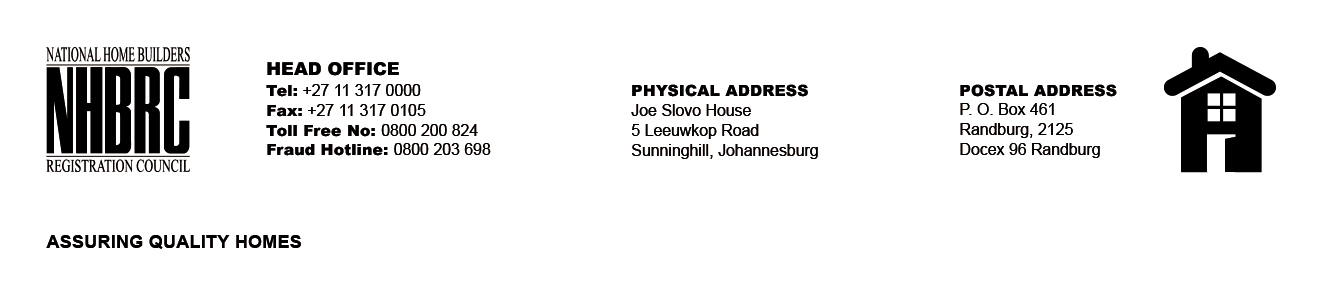 OPENING REGISTERBID NUMBER      : NHBRC 01/2023: KZN DURBANCLOSING DATE   : 25 July 2023 @ 11H00BID DESCRIPTION: APPOINTMENT TO THE NATIONAL HOME BUILDERS REGISTRATION COUNCIL’S (“NHBRC”) PANEL OF ATTORNEYS FOR A PERIOD OF FIVE (05) YEARS.OPENING REGISTERBID NUMBER      : NHBRC 01/2023: KZN DURBANCLOSING DATE   : 25 July 2023 @ 11H00BID DESCRIPTION: APPOINTMENT TO THE NATIONAL HOME BUILDERS REGISTRATION COUNCIL’S (“NHBRC”) PANEL OF ATTORNEYS FOR A PERIOD OF FIVE (05) YEARS.NO.NAME OF BIDDERS1.MS MSIBI ATTORNEYS INC2.TALENI GODI KUPISO INC3.NKOSI SABELO INC4.MPANZA & ASSOCIATES5.FREEDOM & ASSOCIATES6.FARRELL INC. ATTORNEYS7.MATTHEW FRANCIS INC.8.DM5 INCORPORATED9.MAZIBUKO Z & ASSOCIATES10.MACROBERT ATTORNEYS11.MIYA ATTORNEYS12.MADLANGA PARTNERS INC ATTORNEYS13.NGWANASE – TEMBE INC14.MCHUNU ATTORNEYS15.PATHER & PATHER 16.TENG HUNG – HAN INC.17.DUVENAGE ATTORNEYS PROKUREURS18.PUMLA NKOSI ATTORNEYS19.PRAVINA GOVENDER ATTORNEYS20.MBOWENI AND PARTNERS INC.21.MADIBA MOTSAI MASITENYANE & GITHIRI22.COWAN HARPER- MADIKIZELA23.L GUZANA INC24.SM VAKULISA INC25.C MABUNDA INC26.K GCOLOKELA & PETER INCTotal 26 BidsTotal 26 Bids